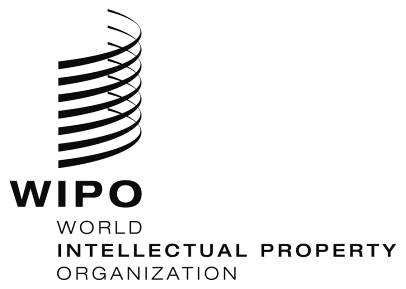 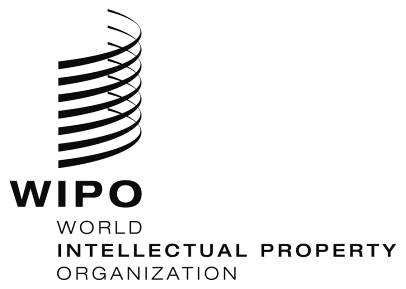 ARBITRATION
AND
MEDIATION CENTERŽIADOSŤ ŽALOBCU O ZMENU JAZYKU KONANIA ADRTáto žiadosť je podaná v súlade s odsekom A3 Pravidiel riešenia sporov týkajúcich sa domén .eu („Pravidlá ADR“) a Doplnkovými pravidlami Svetovej organizácie duševného vlastníctva k Pravidlám riešenia sporov týkajúcich sa domén .eu („Doplnkové pravidlá“). Táto žiadosť je podaná žalobcom, ktorý môže podať žiadosť pred podaním žaloby, aby jazyk konania ADR bol odlišný od jazyka, v ktorom je registračná zmluva k spornému názvu domény. V súlade s odsekom A3(b)(1) táto žiadosť obsahuje nasledovné informácie: Žalobca(Pravidlá ADR, odseky B1(b)(2) a (3))Žalobcom v tomto administratívnom konaní je: [uveďte plné meno a pokiaľ je to relevantné, korporátny alebo právny stav.]  Splnomocnený zástupca žalobcu v tomto administratívnom konaní je:  [uveďte plné meno a pokiaľ je to relevantné, korporátny alebo právny status.]  Žalobcom uprednostňovaný spôsob komunikácie adresovanej žalobcovi je: […]. Žalovaný(Pravidlá ADR, odsek B1(b)(5))Žalovaným je : [označte žalovaného (držiteľ názvu domény), (vrátane úplného mena/názvu a pokiaľ je to relevantné aj korporátneho alebo právneho statusu, miesta zriadenia obchodnej spoločnosti, sídla spoločnosti alebo miesta bydliska)]. Kópia vytlačeného výsledku (výsledkov) z vyhľadávania uskutočneného [dňa] tvorí prílohu [číslo prílohy].Názov domény (názvy domén) a registrátor (registrátori)(Pravidlá ADR, odsek B1(b)(6) and (7))Táto žiadosť sa týka názvu domény (názvov domén) uvedených nižšie: [Identifikujte presne sporný názov domény (sporné názvy domén). Môžete tiež označiť dátum (dátumy) registrácie názvu domény.]Registrátor (registrátori), u ktorých je názov domény registrovaný (sú názvy domén registrované), je (sú): [Uveďte meno a úplné kontaktné údaje registrátora (registrátorov), u ktorého je názov domény registrovaný (u ktorých sú názvy domén registrované.]Skutkové a právne dôvody  (Pravidlá ADR, odsek A3(b)(1)(ii) a (iii)) Žalobca požaduje [špecifikujte požadovanú zmenu jazyka konania ADR].Žalobca uvedené požaduje [špecifikujte okolnosti, ktoré by odôvodnili zmenu jazyka v konaní ADR].Poplatok (Pravidlá ADR, odsek A3(b)(2) a (3) and Doplnkové pravidlá, Príloha D)Žalobca týmto potvrdzuje úhradu platby vo výške [suma] EUR [spôsobom]. (Platbu kreditnou kartou je nutné vykonať s využitím zabezpečenej online platobnej platformy Centra. V prípade otázok alebo obtiaží súvisiacich s platbou prosím kontaktujte sekretariát Centra na (+41 22) 338 8247 alebo zašlite Centru email na arbiter.mail@wipo.int).Vyhlásenie(Pravidlá ADR, B1(b)(15)) Žalobca týmto vyhlasuje, že všetky informácie tu uvedené sú úplné a presné.Žalobca súhlasí so spracovaním svojich osobných údajov Centrom v rozsahu nevyhnutnom na riadny výkon povinností Centra v súlade s týmito pravidlami.Žalobca taktiež súhlasí s uverejnením plného znenia rozhodnutia (vrátane osobných údajov uvedených v rozhodnutí), vydaného v rámci konania ADR v jazyku konania ADR s neoficiálnym prekladom do angličtiny, ktorý zabezpečí Centrum.Žalobca týmto súhlasí s tým, aby všetky jeho nároky a opravné prostriedky týkajúce sa registrácie názvu domény, sporu alebo riešenia sporu smerovali výlučne voči žalovanému a týmto sa vzdáva všetkých nárokov a opravných prostriedkov proti Centru, ako aj členom jeho štatutárnych orgánov, funkcionárom, zamestnancom, poradcom a zástupcom, okrem prípadov úmyselného protiprávneho konania;členom senátu, okrem prípadov úmyselného protiprávneho konania;registrátorovi, okrem prípadov úmyselného protiprávneho konania;správcovi, ako aj členom jeho štatutárnych orgánov, funkcionárom, zamestnancom, poradcom a zástupcom, okrem prípadov úmyselného protiprávneho konania.Podané s úctou,___________________[Meno/Podpis]Dátum: ______________	